ДЕПАРТАМЕНТ ОБРАЗОВАНИЯ АДМИНИСТРАЦИИ ГОРОДА НОВЫЙ УРЕНГОЙмуниципальное автономное общеобразовательное учреждение«СРЕДНЯЯ ОБЩЕОБРАЗОВАТЕЛЬНАЯ ШКОЛА № 4 С УГЛУБЛЕННЫМ ИЗУЧЕНИЕМ АНГЛИЙСКОГО ЯЗЫКА»Методическая разработка                               открытого инновационного урока по биологиипо теме «Урок 4-х «К» (Коллаборация, Коммуникация, Критическое мышление, Креативное мышление) - Обобщение и систематизация знаний по теме «Растение – живой организм»»6 класс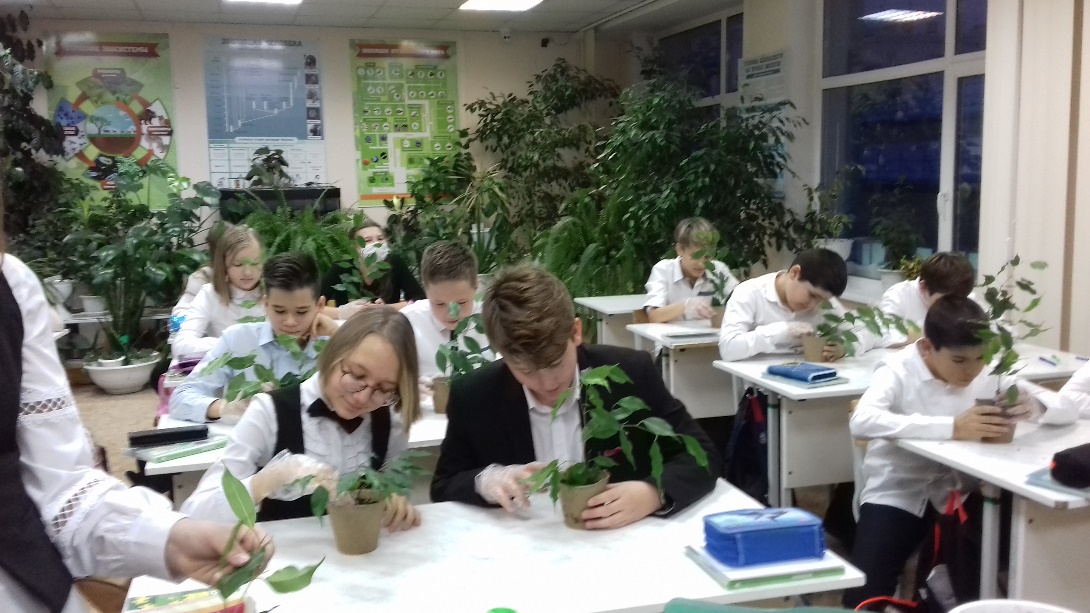 Автор:                                  Хлыстова С.А., учитель биологииг. Новый Уренгой2023 годАннотацияВ данной работе представлена методическая разработка инновационного урока по биологии в 6 классе по теме «Урок 4-х «К» (Коллаборация, Коммуникация, Критическое мышление, Креативное мышление) - Обобщение и систематизация знаний по теме «Растение – живой организм»» с подробным описанием хода урока по этапам. Разработка имеет четко сформулированную цель и учебно-познавательные задачи. Цель разработки: диссеминация личного педагогического опыта. Основные задачи: -демонстрация воспитательного аспекта современного урока;-демонстрирование развития компетентности обучающихся при работе с цифровыми образовательными ресурсами;-организация проектно-исследовательской деятельности на уровне 6 классаМетодическая разработка сопровождается мультимедийной презентацией. Материал данной работы может быть использован учителями 6-х классов. Содержание учебного материала подобрано с учетом возрастных особенностей и индивидуальных способностей обучающихся. Данная разработка имеет четко выделенные этапы работы обучающихся с цифровыми образовательными ресурсами, готовыми образовательными сайтами и площадками, включает проектно-исследовательскую деятельность, закрепление и формирование опыта деятельности обучающихся по теме.Ход урокаУчебный предметБиологияКласс6Тема урока«Урок 4-х «К» (Коллаборация, Коммуникация, Критическое мышление, Креативное мышление) - Обобщение и систематизация знаний по теме «Растение – живой организм»»Тип урокаУрок обобщения, закрепления и систематизации знаний по главе №1 «Растение – живой организм»Цель урокаСоздание условий для развития и закрепления компетентностей обучающихся посредством деятельностно – копетентностной парадигмы; развитие эффективного взаимодействия при контактах и связях групповой и парной работы.Задачи урокаОбразовательные:- закрепление обучающимися знаний о растении, как живом организме;- закрепление практических умений и навыков при исследовательской деятельности.Развивающие: - развитие компетентности в исследовательской деятельности;- развитие критического мышления (умение всесторонне анализировать информацию и делать обоснованные выводы);  - развитие креативного мышления (способность создавать что-то новое, находить нестандартные пути решения проблемы);- развитие в формулировании и решении проблемных ситуаций;- развитие самостоятельного мышления, познавательного интереса к окружающему миру;- способствование развитию метапредметных связей;- способствование развитию памяти, внимания, мышления, наблюдательности, умения     делать выводы и обобщать;- развитие монологической и диалогической речи;- осуществление самоконтроля, самооценки и самокоррекции учебной деятельности.Воспитательные:- развитие коллаборации (взаимосотрудничество), коммуникации (эффективное взаимодействие при передаче информации); - воспитание ответственного отношения к учебе, требовательности к себе;- ориентирование в системе моральных норм и ценностей по отношению к объектам живой природы.Планируемые результатыПредметные:- уметь объяснять суть, смысл биологических понятий;- знать основные свойства живых организмов;- знать особенности растительного организма – живого организма; - знать строение и значение растений;- знать растения ЯНАО, занесенные в Красную Книгу;- уметь работать с микроскопом;- применять полученные знания на практике, в самостоятельной работе;Личностные:Гражданское воспитание:- осознание российской гражданской идентичности;Трудовое воспитание: - установка на активное участие в решении практических задач;Ценности научного познания:- приобщение к читательской культуре как к средству познания окружающего мира;- ориентация на современную систему научных представлений;- формирование своей внутренней позиции на уровне положительного отношения к учебе; - развитие ранней профориентации;- определение правил своего поведения; - формирование научного мировоззрения;- формирование устойчивого познавательного интереса, устойчивой мотивации к изучению и закреплению нового;- формирование умения проводить самооценку, адекватно принимать причины успеха (неуспеха), проводить рефлексию своей деятельности.Метапредметные:            Базовые исследовательские действия:- использовать вопросы как исследовательский инструмент познания;             Эмоциональный интеллект:- различать, называть, управлять собственными эмоциями;- регулировать способ выражения эмоций;               Регулятивные УУД:- определять и формулировать тему и цель урока;- формулировать учебные задачи; - планировать свою деятельность на уроке; - высказывать свое предположение на основе учебного материала; - контроль и оценка процесса деятельности; - осуществлять самоконтроль и взаимоконтроль.Познавательные УУД: - извлекать необходимую информацию; - анализировать, сравнивать;- использовать ранее усвоенные знания и переносить их в новую ситуацию при решении задач;- представлять информацию в виде схем, таблиц;- выделять главное, структурировать учебный материал;- на основе анализа объектов делать выводы;- применять опыт деятельности;- обобщать и классифицировать по признакам.Коммуникативные УУД: - эффективное взаимодействие и взаимосотрудничество в группе;- способность к пониманию других;- управление поведением партнера – контроль, коррекция, оценка его действий;- формировать умения договариваться и приходить к общему решению в совместной деятельности; - учитывать разные мнения и стремиться к координации различных позиций в сотрудничестве;- уметь с достаточной полнотой и точностью выражать свои мысли; - уметь распределять роли в группе;- уметь выражать свои мысли, аргументировать свою точку зрения.Образовательные технологииДеятельностно-компетентностная, исследовательская, здоровьесберегающая, критического мышления, ИКТ, технология дифференцированного обучения, технология проблемного обученияМетоды обученияСловесные, наглядные, практические, самостоятельная работа, эвристический (частично-поисковый), метод эксперимента, метод исследования.Формы обученияФронтальная, индивидуальная, в парах, групповаяНеобходимое оборудование материалыИнтерактивная доска, мультимедийная презентация, микроскопы – Микромед 1, ноутбуки, интернет-ресурсы образовательного сайта «Академия Хана», карточки-задания, натуральные объекты исследования (листовая пластинка комнатного растения – традесканции), учебник (Биология.6 класс, В. В. Пасечник)№Этапы урокаДеятельность учителя
Деятельность ученика
0.Организационный момент – начальный этап урока (2 минуты)Проверка готовности учащихся к уроку. Психологический настрой.Учитель: Добрый день ребята! У всех отличное настроение! Улыбнитесь друг другу, пожелайте друг другу успехов и высоких результатов на уроке!Спинки выпрямили, осанка у всех красивая, правильная!(обеспечивает эмоциональную сопричастность обучающихся к деятельности на уроке)Здороваются с учителем. Настраиваются на учебную деятельность.      1.Первый этап урока – постановка цели урока (2 минуты)Мы продолжаем изучать биологию, закончили изучение первой главы, и сегодня будем подводить итоги, что мы знаем, что умеем! Когда мы подводим итоги, то мы… (обобщаем и систематизируем знания по данной теме).Тема урока выведена на экран (презентация – Приложение№1, Слайд 1). Ребята, сформулируйте, пожалуйста, цель урока?Учитель: сегодня на уроке, ребята, мы вновь, будем продолжать учиться сотрудничать друг с другом, помогать друг другу, покажем, как мы умеем критический и креативно мыслить, поэтому, я конкретизирую тему сегодняшнего урока - «Урок 4-х «К» (Коллаборация, Коммуникация, Критическое мышление, Креативное мышление) - Обобщение и систематизация знаний по теме «Растение – живой организм»»(консультирует обучающихся, советует, оказывает психологическую помощь в случае затруднения выполнения заданий).Формулируют тему, цель урока и способы достижения цели.2.Второй этап урока – актуализация опорных знаний (3 минуты)С помощью блиц-вопросов организует закрепление биологических понятий обучающимися по ранее изученным темам; актуализирует учебное содержание, необходимое и достаточное для восприятия опорных знаний и способов действий.Учитель: сегодня наш урок состоит из нескольких этапов, и на 1 этапе вспомним основные биологические понятия, с которыми вы познакомились в Главе №1, и в 5 классе - блиц опрос (краткий вопрос учителя, ваш полный ответ).Начинаем блиц – опрос:Наука о растениях -?4 царства живой природы?Эукариоты -?3 главных органоида растительной клетки?Обмен веществ?Раздражимость?Формула глюкозы?Химический состав клетки?Цитология?Тургор?Формула углекислого газа?Кислорода?Пример бактерий?Жизненные формы растений (деревья, травы, кустарники)Начинаем:Наука о растениях -?4 царства живой природы?Эукариоты -?3 главных органоида растительной клетки?Обмен веществ?Раздражимость?Формула глюкозы?Химический состав клетки?Цитология?Тургор?Формула углекислого газа?Кислорода?Пример бактерий?Жизненные формы растений (деревья, травы, кустарники)Учитель: Молодцы, ребята!Отвечают на краткие вопросы учителя индивидуально, формулируя полный устный ответ.3. Третий этап урока – обобщение и систематизация знаний (организация индивидуальной, групповой, парной работы) (27 минут):Критическое мышление (1 мин.)ТБ (1 мин.)В парах (3 мин.)В группе, индивидуально, в парах (15 мин.)Индивидуальная работа(2 мин.)В группе, в парах (3 мин.)В группе, в парах (2 мин.)Учитель: (используя презентацию – Приложение №1, Слайд1):Ребята, вы можете ответить, как называются данные растения? Кто завез картофель в Россию? Какие из них произрастают в нашем регионе? Свяжите выращивание человеком растений со значением фотосинтеза (критическое мышление)?(консультирует обучающихся, советует, оказывает психологическую помощь в случае затруднения выполнения заданий).Сегодня предстоит активная, интересная работа, много различных заданий, все, что необходимо вам будет фиксировать, записывать, вы делаете это в индивидуальных карточках (Приложение № 2). Подпишите индивидуальную карточку. В карточке вы фиксируете ответы на задания, поэтому каждый из вас после урока, ее сдает мне для оценивания. (Карточка №1 – раздается обучающимся 1 ряда, Карточка №2 – обучающимся 2 ряда, Карточка №3 – 3 ряду).На одном из этапов, вам, ребята, каждому, индивидуально предстоит работа с микроскопом, поэтому закрепляем правила ТБ (1 минута, настенный стенд + карточки на каждой парте ТБ при работе с микроскопом).Итак, 1 задание в карточке общее для всех! 3 минуты на выполнение, обменялись каточками, проверили задание друга по парте, оценили, в месте для оценивания, плюс или минус. Но, минусов не должно быть, если вы выполните задание за друга, то вы возьмете на себя двойную работу, если подскажите, это «медвежья услуга», у друга знания не закрепятся, что нужно сделать? (Объяснить! Друг по парте выполняет задание сам!), обмениваетесь картами обратно.(коллаборация).(консультирует обучающихся, советует, оказывает психологическую помощь в случае затруднения выполнения заданий).Учитель:2,3,4 задания у всех разные (Приложение № 2), приступаем к выполнению, внимательно читаем задания, взаимодействуем, сотрудничаем друг с другом, помогаем друг другу!  (НА ВЫПОЛНЕНИЕ КАЖДОГО ЗАДАНИЯ 5 МИНУТ!!!)(консультирует обучающихся, советует, оказывает психологическую помощь в случае затруднения выполнения заданий).(в классе 29 человек, в кабинете 3 ряда парт, на каждом ряду – максимально 10 обучающихся, сзади кабинета, предусмотрена лабораторная зона, из шести лабораторных столов, на каждом столе по 2 микроскопа Микромед1, итого: 12 микроскопов, то есть, есть возможность каждому обучающемуся одного ряда работать с микроскопом индивидуально.На всех 15 партах –1 ноутбук, на каждой парте статьи – научные факты о растениях). Учитель:Ребята, выполняя задания, вы работали с микроскопом, с электронными ресурсами, с научной литературой свяжите это с профессиями, кем вы сегодня были? (критическое мышление, профориентация).Зачитываем 2 карточки!Учитель:Ребята, работая с электронными ресурсами, вы изучили презентацию Красная Книга Ямала. А зачем эта книга нужна людям? (консультирует обучающихся, советует, оказывает психологическую помощь в случае затруднения выполнения заданий).Скажите, а кто из вас в своей жизни реанимировал веточку дерева или посадил дерево, кто изготавливал кормушки для птиц, кто подкармливал животных?Ты, можешь сказать, что ты защитник природы, что ты любишь природу? Скажи это…Учитель: (создает проблемную ситуацию)Ребята, работая с ноутбуками, с презентацией, вы, выявили, что растение Качим уральский (Приложение №1, Слайд 2) занесено в Красную Книгу ЯНАО, в 2020 году, это растение обнаружено на берегу озера Молодежное, вспомните, что началось в 2020 году на берегу этого озера? сформулируйте проблему, найдите пути ее решения? (технология проблемного обучения).(консультирует обучающихся, советует, оказывает психологическую помощь в случае затруднения выполнения заданий).Учитель:Ребята, мы сегодня, систематизировали и обобщили весь материал 1 главы учебника, а о чем мы не сказали? Тема главы Растение – живой организм! Внимание на экран, я вам предлагаю просмотреть видеосюжет, а вы называете свойства растения, как живого организма Растение – живой организм, оно обладает всеми свойствами живого!Учитель:Ученые изобрели прибор, способный улавливать звуки растений, и записали их, оказывается, растения поют, хотите послушать?Ребята, почему растения поют, о чем они поют?Учитель:Растения – живые организмы! Они обладают всеми свойствами живых организмов, они даже поют!А вы видели, как цветут цветы, распускаются весенние почки, капельки росы на растениях видели? Вы – счастливые люди, ведь счастье – это умение видеть прекрасное, наслаждаться прекрасным, делится этим прекрасным с близкими!Отвечают на вопросы учителя, связывают выращивание человеком растений со значением фотосинтеза.(Примерные ответы: огурец, картофель, завез Петр 1- великий последний царь всея Руси)(воспитательный аспект из плана ВР класса)Подписывают индивидуальную карточку. Закрепляют правила ТБ при работе с микроскопом.Выполняют задания, оценивают работу друг друга, в случае необходимости объясняют друг другу.Обучающиеся 1 ряда выполняют (либо в парах, либо индивидуально, на усмотрение обучающихся) практическое задание в лабораторной зоне кабинета – доказывают, что растения имеют клеточное строение, используя листовую пластинку традесканции; (коллаборация, коммуникация, критическое мышление, исследовательская деятельность).2 ряд -работают (в парах) с ноутбуками – презентация Красная Книга ЯНАО (Приложение № 3) – изучают и выписывают растения, являющиеся редкими и исчезающими; (коллаборация, коммуникация, критическое мышление, исследовательская деятельность); (воспитательный аспект из плана ВР класса).3 ряд обучающихся – работают (в группе) с научной литературой, изучают и выписывают наиболее понравившиеся факты о растениях (Приложение № 5). (коллаборация, коммуникация, критическое мышление, исследовательская деятельность). (Каждый обучающийся, ориентируясь на задания в карточке, проходит все 3 этапа: лабораторная зона – работа с микроскопом; изучение научных фактов о растениях; работа с ноутбуками – презентация).Отвечают на вопрос учителя. Выстраивают полный монологический устный ответ. Дополняют друг друга. (Примерный ответ: ботаником, микробиологом, цитологом, ИТ – специалистом, экологом)Обучающиеся зачитывают ответы на задания, объясняют, анализируют, дополняют друг друга. Отвечают на вопросы учителя. Выстраивают полный монологический устный ответ.(Примерный ответ: чтобы знать редкие и исчезающие виды живых организмов, чтобы сохранить их, сохранить биоразнообразие нашей планеты)Отвечают на вопросы учителя. Выстраивают полный монологический устный ответ; встают, говорят – Я люблю природу! Я защитник природы! (воспитательный аспект из плана ВР класса)Осмысливают задание, формулируют проблему и пути ее решения (работают в группе, в парах).(Примерный ответ: проблема - Краснокнижное растение во время строительства набережной может погибнуть! Решение – ребята, на апробированном уроке, предлагали разные решения: пересадить растение; установить знак «Осторожно, Краснокнижное растение!»; поместить растение в стеклянный, защитный колпак; сообщить в ДЭС и т. д.).(креативное мышление)Отвечают на вопросы учителя.(Примерный ответ: о свойствах растения, как живого организма…;Просматривают видеосюжет, отвечают на вопрос(рост, развитие, раздражимость, размножение, питание, обмен веществ, дыхание).Прослушивают аудиозапись, (Приложение № 4) отвечают на вопросы учителя.(Примерные ответы: они счастливы, что им дана жизнь, они счастливы, что попали, в этот живой, полный чудес, прекрасный мир!)Отвечают на вопрос учителя. Озвучивают свои выводы.(воспитательный аспект)4.Четвертый этап урока - подведение итогов (2 мин)Создает условия для подведения итога урока обучающимисяУчитель: Ребята! Какова была цель нашего занятия? Достигли ли мы этой цели?Анализируют, подводят итоги.5.Пятый этап урока -рефлексия (2 мин)Создает условия для рефлексии, проводит анализУчитель:1.Что вам больше всего понравилось на уроке? Что удивило?2.Где вы в жизни можете применить данный опыт деятельности?Проводят самооценку результата своей деятельности и деятельности всего класса. 6.Шестой этап урока -домашнее задание (с учетом индивидуальных особенностей учащихся, предполагающее возможность выбора)(1 мин)Объясняет домашнее задание:Глава №1 повторить, вопросы устно + тестовое задание на образовательной платформе «Якласс» + (индивидуально: Мосунов А., Дубровина В., Гафурова Д.) презентация «Жизнь ромашки начинается с семени».(консультирует обучающихся, советует).Осмысливают домашнее задание, записывают тему презентации7.Седьмой – заключительный этап урока(1 мин)Учитель: Ребята, наш урок «Урок 4-х «К» - Обобщение и систематизация знаний по теме «Растение – живой организм», закончен, вы все успешные, у вас все получилось, вы очень плодотворно сотрудничали, помогали друг другу, дополняли друг друга, креативно, красиво мыслили и высказывали свою точку зрения, сдаем карточки, результаты вашей работы будут оценены, отметка поставлена в СГО. До свидания.Сдают карточки, отмечают для себя свою успешность, говорят учителю: «До свидания»